1.1. Описание услуги1.1. Описание услуги1.1. Описание услуги1.1. Описание услуги1.1. Описание услуги1.1. Описание услуги1.1. Описание услугиВ рамках ИТ-услуги осуществляется комплекс работ, позволяющий обеспечить в объеме стабильное функционирование системы Клиент-банк на рабочем месте пользователя в установленный период доступности, а также своевременную поддержку пользователей данной системы.В рамках ИТ-услуги осуществляется комплекс работ, позволяющий обеспечить в объеме стабильное функционирование системы Клиент-банк на рабочем месте пользователя в установленный период доступности, а также своевременную поддержку пользователей данной системы.В рамках ИТ-услуги осуществляется комплекс работ, позволяющий обеспечить в объеме стабильное функционирование системы Клиент-банк на рабочем месте пользователя в установленный период доступности, а также своевременную поддержку пользователей данной системы.В рамках ИТ-услуги осуществляется комплекс работ, позволяющий обеспечить в объеме стабильное функционирование системы Клиент-банк на рабочем месте пользователя в установленный период доступности, а также своевременную поддержку пользователей данной системы.В рамках ИТ-услуги осуществляется комплекс работ, позволяющий обеспечить в объеме стабильное функционирование системы Клиент-банк на рабочем месте пользователя в установленный период доступности, а также своевременную поддержку пользователей данной системы.В рамках ИТ-услуги осуществляется комплекс работ, позволяющий обеспечить в объеме стабильное функционирование системы Клиент-банк на рабочем месте пользователя в установленный период доступности, а также своевременную поддержку пользователей данной системы.В рамках ИТ-услуги осуществляется комплекс работ, позволяющий обеспечить в объеме стабильное функционирование системы Клиент-банк на рабочем месте пользователя в установленный период доступности, а также своевременную поддержку пользователей данной системы.1.2. Способ подключения к ИТ-системе (если необходимо и в зависимости от технической возможности организации)1.2. Способ подключения к ИТ-системе (если необходимо и в зависимости от технической возможности организации)1.2. Способ подключения к ИТ-системе (если необходимо и в зависимости от технической возможности организации)1.2. Способ подключения к ИТ-системе (если необходимо и в зависимости от технической возможности организации)1.2. Способ подключения к ИТ-системе (если необходимо и в зависимости от технической возможности организации)1.2. Способ подключения к ИТ-системе (если необходимо и в зависимости от технической возможности организации)1.2. Способ подключения к ИТ-системе (если необходимо и в зависимости от технической возможности организации)Ярлык на Портале терминальных приложенийПрямая ссылка на Web-ресурс из КСПД	Прямая ссылка на Web-ресурс из Интернет (требуется СКЗИ на АРМ / не требуется)	«Толстый клиент» на АРМ пользователя (требуется СКЗИ на АРМ / не требуется)Другой способ ________________________________________________________________________________________________Ярлык на Портале терминальных приложенийПрямая ссылка на Web-ресурс из КСПД	Прямая ссылка на Web-ресурс из Интернет (требуется СКЗИ на АРМ / не требуется)	«Толстый клиент» на АРМ пользователя (требуется СКЗИ на АРМ / не требуется)Другой способ ________________________________________________________________________________________________Ярлык на Портале терминальных приложенийПрямая ссылка на Web-ресурс из КСПД	Прямая ссылка на Web-ресурс из Интернет (требуется СКЗИ на АРМ / не требуется)	«Толстый клиент» на АРМ пользователя (требуется СКЗИ на АРМ / не требуется)Другой способ ________________________________________________________________________________________________Ярлык на Портале терминальных приложенийПрямая ссылка на Web-ресурс из КСПД	Прямая ссылка на Web-ресурс из Интернет (требуется СКЗИ на АРМ / не требуется)	«Толстый клиент» на АРМ пользователя (требуется СКЗИ на АРМ / не требуется)Другой способ ________________________________________________________________________________________________Ярлык на Портале терминальных приложенийПрямая ссылка на Web-ресурс из КСПД	Прямая ссылка на Web-ресурс из Интернет (требуется СКЗИ на АРМ / не требуется)	«Толстый клиент» на АРМ пользователя (требуется СКЗИ на АРМ / не требуется)Другой способ ________________________________________________________________________________________________Ярлык на Портале терминальных приложенийПрямая ссылка на Web-ресурс из КСПД	Прямая ссылка на Web-ресурс из Интернет (требуется СКЗИ на АРМ / не требуется)	«Толстый клиент» на АРМ пользователя (требуется СКЗИ на АРМ / не требуется)Другой способ ________________________________________________________________________________________________Ярлык на Портале терминальных приложенийПрямая ссылка на Web-ресурс из КСПД	Прямая ссылка на Web-ресурс из Интернет (требуется СКЗИ на АРМ / не требуется)	«Толстый клиент» на АРМ пользователя (требуется СКЗИ на АРМ / не требуется)Другой способ ________________________________________________________________________________________________1.3. Группа корпоративных бизнес-процессов / сценариев, поддерживаемых в рамках услуги   1.3. Группа корпоративных бизнес-процессов / сценариев, поддерживаемых в рамках услуги   1.3. Группа корпоративных бизнес-процессов / сценариев, поддерживаемых в рамках услуги   1.3. Группа корпоративных бизнес-процессов / сценариев, поддерживаемых в рамках услуги   1.3. Группа корпоративных бизнес-процессов / сценариев, поддерживаемых в рамках услуги   1.3. Группа корпоративных бизнес-процессов / сценариев, поддерживаемых в рамках услуги   1.3. Группа корпоративных бизнес-процессов / сценариев, поддерживаемых в рамках услуги    Полный перечень Клиент-банков, поддерживаемых в рамках данной услуги, представлен в Приложении 1 к настоящей Карточке. Полный перечень Клиент-банков, поддерживаемых в рамках данной услуги, представлен в Приложении 1 к настоящей Карточке. Полный перечень Клиент-банков, поддерживаемых в рамках данной услуги, представлен в Приложении 1 к настоящей Карточке. Полный перечень Клиент-банков, поддерживаемых в рамках данной услуги, представлен в Приложении 1 к настоящей Карточке. Полный перечень Клиент-банков, поддерживаемых в рамках данной услуги, представлен в Приложении 1 к настоящей Карточке. Полный перечень Клиент-банков, поддерживаемых в рамках данной услуги, представлен в Приложении 1 к настоящей Карточке. Полный перечень Клиент-банков, поддерживаемых в рамках данной услуги, представлен в Приложении 1 к настоящей Карточке.1.4. Интеграция с корпоративными ИТ-системами1.4. Интеграция с корпоративными ИТ-системами1.4. Интеграция с корпоративными ИТ-системами1.4. Интеграция с корпоративными ИТ-системами1.4. Интеграция с корпоративными ИТ-системами1.4. Интеграция с корпоративными ИТ-системами1.4. Интеграция с корпоративными ИТ-системамиИТ-системаГруппа процессовГруппа процессовГруппа процессовГруппа процессовГруппа процессовДля данной услуги не применяетсяДля данной услуги не применяетсяДля данной услуги не применяетсяДля данной услуги не применяетсяДля данной услуги не применяется1.5. Интеграция с внешними ИТ-системами1.5. Интеграция с внешними ИТ-системами1.5. Интеграция с внешними ИТ-системами1.5. Интеграция с внешними ИТ-системами1.5. Интеграция с внешними ИТ-системами1.5. Интеграция с внешними ИТ-системами1.5. Интеграция с внешними ИТ-системамиИТ-системаГруппа процессовГруппа процессовГруппа процессовГруппа процессовГруппа процессовДля данной услуги не применяетсяДля данной услуги не применяетсяДля данной услуги не применяетсяДля данной услуги не применяетсяДля данной услуги не применяется1.6. Состав услуги1.6. Состав услуги1.6. Состав услуги1.6. Состав услуги1.6. Состав услуги1.6. Состав услуги1.6. Состав услугиЦентр поддержки пользователей Прием, обработка, регистрация и маршрутизация поступающих обращений от пользователей; Консультации в части подключения и авторизации в системе;Первичное согласование листов исполнения. Прием, обработка, регистрация и маршрутизация поступающих обращений от пользователей; Консультации в части подключения и авторизации в системе;Первичное согласование листов исполнения. Прием, обработка, регистрация и маршрутизация поступающих обращений от пользователей; Консультации в части подключения и авторизации в системе;Первичное согласование листов исполнения. Прием, обработка, регистрация и маршрутизация поступающих обращений от пользователей; Консультации в части подключения и авторизации в системе;Первичное согласование листов исполнения. Прием, обработка, регистрация и маршрутизация поступающих обращений от пользователей; Консультации в части подключения и авторизации в системе;Первичное согласование листов исполнения.Функциональная поддержкаДиагностика и устранение возникающих инцидентов и проблем в рамках поступающих обращений;Консультирование пользователей по работе в ИТ-системе в объеме реализованных бизнес-процессов;Тестирование обновлений ИТ-системы, выпускаемых соответствующим банком;Подготовка учебных материалов и статей знаний по часто задаваемым вопросам и публикация их для общего доступа. Развертывание системы на рабочем месте пользователяОбновление программного обеспечения ИТ-системы на рабочем месте пользователя;Диагностика и устранение возникающих инцидентов и проблем в рамках поступающих обращений;Консультирование пользователей по работе в ИТ-системе в объеме реализованных бизнес-процессов;Тестирование обновлений ИТ-системы, выпускаемых соответствующим банком;Подготовка учебных материалов и статей знаний по часто задаваемым вопросам и публикация их для общего доступа. Развертывание системы на рабочем месте пользователяОбновление программного обеспечения ИТ-системы на рабочем месте пользователя;Диагностика и устранение возникающих инцидентов и проблем в рамках поступающих обращений;Консультирование пользователей по работе в ИТ-системе в объеме реализованных бизнес-процессов;Тестирование обновлений ИТ-системы, выпускаемых соответствующим банком;Подготовка учебных материалов и статей знаний по часто задаваемым вопросам и публикация их для общего доступа. Развертывание системы на рабочем месте пользователяОбновление программного обеспечения ИТ-системы на рабочем месте пользователя;Диагностика и устранение возникающих инцидентов и проблем в рамках поступающих обращений;Консультирование пользователей по работе в ИТ-системе в объеме реализованных бизнес-процессов;Тестирование обновлений ИТ-системы, выпускаемых соответствующим банком;Подготовка учебных материалов и статей знаний по часто задаваемым вопросам и публикация их для общего доступа. Развертывание системы на рабочем месте пользователяОбновление программного обеспечения ИТ-системы на рабочем месте пользователя;Диагностика и устранение возникающих инцидентов и проблем в рамках поступающих обращений;Консультирование пользователей по работе в ИТ-системе в объеме реализованных бизнес-процессов;Тестирование обновлений ИТ-системы, выпускаемых соответствующим банком;Подготовка учебных материалов и статей знаний по часто задаваемым вопросам и публикация их для общего доступа. Развертывание системы на рабочем месте пользователяОбновление программного обеспечения ИТ-системы на рабочем месте пользователя;Поддержка интеграционных процессовМониторинг интеграционных сценариев в рамках поддерживаемых бизнес-процессов;Диагностика и устранение возникающих инцидентов и проблем в части передачи данных через интеграционную шину в рамках поступающих обращений.Мониторинг интеграционных сценариев в рамках поддерживаемых бизнес-процессов;Диагностика и устранение возникающих инцидентов и проблем в части передачи данных через интеграционную шину в рамках поступающих обращений.Мониторинг интеграционных сценариев в рамках поддерживаемых бизнес-процессов;Диагностика и устранение возникающих инцидентов и проблем в части передачи данных через интеграционную шину в рамках поступающих обращений.Мониторинг интеграционных сценариев в рамках поддерживаемых бизнес-процессов;Диагностика и устранение возникающих инцидентов и проблем в части передачи данных через интеграционную шину в рамках поступающих обращений.Мониторинг интеграционных сценариев в рамках поддерживаемых бизнес-процессов;Диагностика и устранение возникающих инцидентов и проблем в части передачи данных через интеграционную шину в рамках поступающих обращений.ИТ-инфраструктураДля данной услуги не применяетсяДля данной услуги не применяетсяДля данной услуги не применяетсяДля данной услуги не применяетсяДля данной услуги не применяетсяМодификация ИТ-системыРазвитие и модификация ИТ-системы в части реализации нового функционала в рамках настоящей услуги не осуществляетсяРазвитие и модификация ИТ-системы в части реализации нового функционала в рамках настоящей услуги не осуществляетсяРазвитие и модификация ИТ-системы в части реализации нового функционала в рамках настоящей услуги не осуществляетсяРазвитие и модификация ИТ-системы в части реализации нового функционала в рамках настоящей услуги не осуществляетсяРазвитие и модификация ИТ-системы в части реализации нового функционала в рамках настоящей услуги не осуществляется1.7. Наименование и место хранения пользовательской документации:1.7. Наименование и место хранения пользовательской документации:1.7. Наименование и место хранения пользовательской документации:1.7. Наименование и место хранения пользовательской документации:1.7. Наименование и место хранения пользовательской документации:1.7. Наименование и место хранения пользовательской документации:1.7. Наименование и место хранения пользовательской документации:ИТ-системаДля данной услуги не применяетсяДля данной услуги не применяетсяДля данной услуги не применяетсяДля данной услуги не применяетсяДля данной услуги не применяетсяПортал Госкорпорации «Росатом»Для данной услуги не применяетсяДля данной услуги не применяетсяДля данной услуги не применяетсяДля данной услуги не применяетсяДля данной услуги не применяетсяИное местоПуть: Раздел Положения и инструкции на внутреннем портале Заказчика.Путь: Раздел Положения и инструкции на внутреннем портале Заказчика.Путь: Раздел Положения и инструкции на внутреннем портале Заказчика.Путь: Раздел Положения и инструкции на внутреннем портале Заказчика.Путь: Раздел Положения и инструкции на внутреннем портале Заказчика.Иное местоПуть: Раздел Положения и инструкции на внутреннем портале Заказчика.Путь: Раздел Положения и инструкции на внутреннем портале Заказчика.Путь: Раздел Положения и инструкции на внутреннем портале Заказчика.Путь: Раздел Положения и инструкции на внутреннем портале Заказчика.Путь: Раздел Положения и инструкции на внутреннем портале Заказчика.Иное местоПуть: Раздел Положения и инструкции на внутреннем портале Заказчика.Путь: Раздел Положения и инструкции на внутреннем портале Заказчика.Путь: Раздел Положения и инструкции на внутреннем портале Заказчика.Путь: Раздел Положения и инструкции на внутреннем портале Заказчика.Путь: Раздел Положения и инструкции на внутреннем портале Заказчика.1.8. Ограничения по оказанию услуги1.8. Ограничения по оказанию услуги1.8. Ограничения по оказанию услуги1.8. Ограничения по оказанию услуги1.8. Ограничения по оказанию услуги1.8. Ограничения по оказанию услуги1.8. Ограничения по оказанию услугиУстановка и обслуживание средств криптозащиты информации (СКЗИ) не входит в состав данной услуги и находится в зоне ответственности Заказчика.Заказчик перед началом оказания услуги обязательно должен предоставить Исполнителю:Проектную документацию по приложению «Клиент-Банк»Доступ к необходимым для оказания услуги сегментам технологической сети и программному и аппаратному обеспечениюСписок сотрудников с указанием:Название предприятияФИО (Указать признак «VIP» если применимо)должностьдепартаментучетная запись для доступа к системе «Клиент-Банк»наличие ключа электронной цифровой подписи (ЭЦП) ip адрес пользователя (доменное имя ПК)номер кабинетаконтактный телефон«Техническое решение» на систему«Паспорт информационной системы»/«Паспорт на компоненты ИС» По запросу Исполнителя Заказчик перед началом оказания услуги должен предоставить Исполнителю:Копии прав на использование системы (лицензии)Копии договоров на обслуживание приложения «Клиент-Банк»Установка и обслуживание средств криптозащиты информации (СКЗИ) не входит в состав данной услуги и находится в зоне ответственности Заказчика.Заказчик перед началом оказания услуги обязательно должен предоставить Исполнителю:Проектную документацию по приложению «Клиент-Банк»Доступ к необходимым для оказания услуги сегментам технологической сети и программному и аппаратному обеспечениюСписок сотрудников с указанием:Название предприятияФИО (Указать признак «VIP» если применимо)должностьдепартаментучетная запись для доступа к системе «Клиент-Банк»наличие ключа электронной цифровой подписи (ЭЦП) ip адрес пользователя (доменное имя ПК)номер кабинетаконтактный телефон«Техническое решение» на систему«Паспорт информационной системы»/«Паспорт на компоненты ИС» По запросу Исполнителя Заказчик перед началом оказания услуги должен предоставить Исполнителю:Копии прав на использование системы (лицензии)Копии договоров на обслуживание приложения «Клиент-Банк»Установка и обслуживание средств криптозащиты информации (СКЗИ) не входит в состав данной услуги и находится в зоне ответственности Заказчика.Заказчик перед началом оказания услуги обязательно должен предоставить Исполнителю:Проектную документацию по приложению «Клиент-Банк»Доступ к необходимым для оказания услуги сегментам технологической сети и программному и аппаратному обеспечениюСписок сотрудников с указанием:Название предприятияФИО (Указать признак «VIP» если применимо)должностьдепартаментучетная запись для доступа к системе «Клиент-Банк»наличие ключа электронной цифровой подписи (ЭЦП) ip адрес пользователя (доменное имя ПК)номер кабинетаконтактный телефон«Техническое решение» на систему«Паспорт информационной системы»/«Паспорт на компоненты ИС» По запросу Исполнителя Заказчик перед началом оказания услуги должен предоставить Исполнителю:Копии прав на использование системы (лицензии)Копии договоров на обслуживание приложения «Клиент-Банк»Установка и обслуживание средств криптозащиты информации (СКЗИ) не входит в состав данной услуги и находится в зоне ответственности Заказчика.Заказчик перед началом оказания услуги обязательно должен предоставить Исполнителю:Проектную документацию по приложению «Клиент-Банк»Доступ к необходимым для оказания услуги сегментам технологической сети и программному и аппаратному обеспечениюСписок сотрудников с указанием:Название предприятияФИО (Указать признак «VIP» если применимо)должностьдепартаментучетная запись для доступа к системе «Клиент-Банк»наличие ключа электронной цифровой подписи (ЭЦП) ip адрес пользователя (доменное имя ПК)номер кабинетаконтактный телефон«Техническое решение» на систему«Паспорт информационной системы»/«Паспорт на компоненты ИС» По запросу Исполнителя Заказчик перед началом оказания услуги должен предоставить Исполнителю:Копии прав на использование системы (лицензии)Копии договоров на обслуживание приложения «Клиент-Банк»Установка и обслуживание средств криптозащиты информации (СКЗИ) не входит в состав данной услуги и находится в зоне ответственности Заказчика.Заказчик перед началом оказания услуги обязательно должен предоставить Исполнителю:Проектную документацию по приложению «Клиент-Банк»Доступ к необходимым для оказания услуги сегментам технологической сети и программному и аппаратному обеспечениюСписок сотрудников с указанием:Название предприятияФИО (Указать признак «VIP» если применимо)должностьдепартаментучетная запись для доступа к системе «Клиент-Банк»наличие ключа электронной цифровой подписи (ЭЦП) ip адрес пользователя (доменное имя ПК)номер кабинетаконтактный телефон«Техническое решение» на систему«Паспорт информационной системы»/«Паспорт на компоненты ИС» По запросу Исполнителя Заказчик перед началом оказания услуги должен предоставить Исполнителю:Копии прав на использование системы (лицензии)Копии договоров на обслуживание приложения «Клиент-Банк»Установка и обслуживание средств криптозащиты информации (СКЗИ) не входит в состав данной услуги и находится в зоне ответственности Заказчика.Заказчик перед началом оказания услуги обязательно должен предоставить Исполнителю:Проектную документацию по приложению «Клиент-Банк»Доступ к необходимым для оказания услуги сегментам технологической сети и программному и аппаратному обеспечениюСписок сотрудников с указанием:Название предприятияФИО (Указать признак «VIP» если применимо)должностьдепартаментучетная запись для доступа к системе «Клиент-Банк»наличие ключа электронной цифровой подписи (ЭЦП) ip адрес пользователя (доменное имя ПК)номер кабинетаконтактный телефон«Техническое решение» на систему«Паспорт информационной системы»/«Паспорт на компоненты ИС» По запросу Исполнителя Заказчик перед началом оказания услуги должен предоставить Исполнителю:Копии прав на использование системы (лицензии)Копии договоров на обслуживание приложения «Клиент-Банк»Установка и обслуживание средств криптозащиты информации (СКЗИ) не входит в состав данной услуги и находится в зоне ответственности Заказчика.Заказчик перед началом оказания услуги обязательно должен предоставить Исполнителю:Проектную документацию по приложению «Клиент-Банк»Доступ к необходимым для оказания услуги сегментам технологической сети и программному и аппаратному обеспечениюСписок сотрудников с указанием:Название предприятияФИО (Указать признак «VIP» если применимо)должностьдепартаментучетная запись для доступа к системе «Клиент-Банк»наличие ключа электронной цифровой подписи (ЭЦП) ip адрес пользователя (доменное имя ПК)номер кабинетаконтактный телефон«Техническое решение» на систему«Паспорт информационной системы»/«Паспорт на компоненты ИС» По запросу Исполнителя Заказчик перед началом оказания услуги должен предоставить Исполнителю:Копии прав на использование системы (лицензии)Копии договоров на обслуживание приложения «Клиент-Банк»1.9. Норматив на поддержку1.9. Норматив на поддержку1.9. Норматив на поддержку1.9. Норматив на поддержку1.9. Норматив на поддержку1.9. Норматив на поддержку1.9. Норматив на поддержкуПодразделениеПредельное значение трудозатрат на поддержку 1 единицы объемного показателя по услуге (чел.мес.)Предельное значение трудозатрат на поддержку 1 единицы объемного показателя по услуге (чел.мес.)Предельное значение трудозатрат на поддержку 1 единицы объемного показателя по услуге (чел.мес.)Предельное значение трудозатрат на поддержку 1 единицы объемного показателя по услуге (чел.мес.)Предельное значение трудозатрат на поддержку 1 единицы объемного показателя по услуге (чел.мес.)Функциональная поддержка Для данной услуги не применяется Для данной услуги не применяется Для данной услуги не применяется Для данной услуги не применяется Для данной услуги не применяетсяПоддержка интеграционных процессов Для данной услуги не применяется Для данной услуги не применяется Для данной услуги не применяется Для данной услуги не применяется Для данной услуги не применяетсяИТ-инфраструктура Для данной услуги не применяется Для данной услуги не применяется Для данной услуги не применяется Для данной услуги не применяется Для данной услуги не применяется1.10. Дополнительные параметры оказания услуги1.10. Дополнительные параметры оказания услуги1.10. Дополнительные параметры оказания услуги1.10. Дополнительные параметры оказания услуги1.10. Дополнительные параметры оказания услуги1.10. Дополнительные параметры оказания услуги1.10. Дополнительные параметры оказания услуги1.10.1. Допустимый простой ИТ-ресурса в течении года, часовДля данной услуги не применяетсяДля данной услуги не применяетсяДля данной услуги не применяетсяДля данной услуги не применяетсяДля данной услуги не применяется1.10.2. Срок хранения данных резервного копирования (в календарных днях)Для данной услуги не применяетсяДля данной услуги не применяетсяДля данной услуги не применяетсяДля данной услуги не применяетсяДля данной услуги не применяется1.10.3. Целевая точка восстановления ИТ-ресурса (RPO) (в рабочих часах)Для данной услуги не применяетсяДля данной услуги не применяетсяДля данной услуги не применяетсяДля данной услуги не применяетсяДля данной услуги не применяется1.10.4. Целевое время восстановления ИТ-ресурса (RTO) (в рабочих часах)Для данной услуги не применяетсяДля данной услуги не применяетсяДля данной услуги не применяетсяДля данной услуги не применяетсяДля данной услуги не применяется1.10.5. Обеспечение катастрофоустойчивости ИТ-ресурсаДля данной услуги не применяетсяДля данной услуги не применяетсяДля данной услуги не применяетсяДля данной услуги не применяетсяДля данной услуги не применяется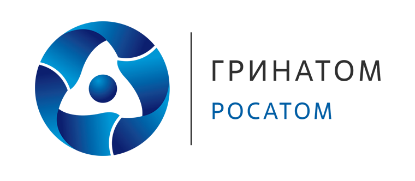 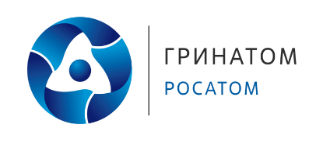 